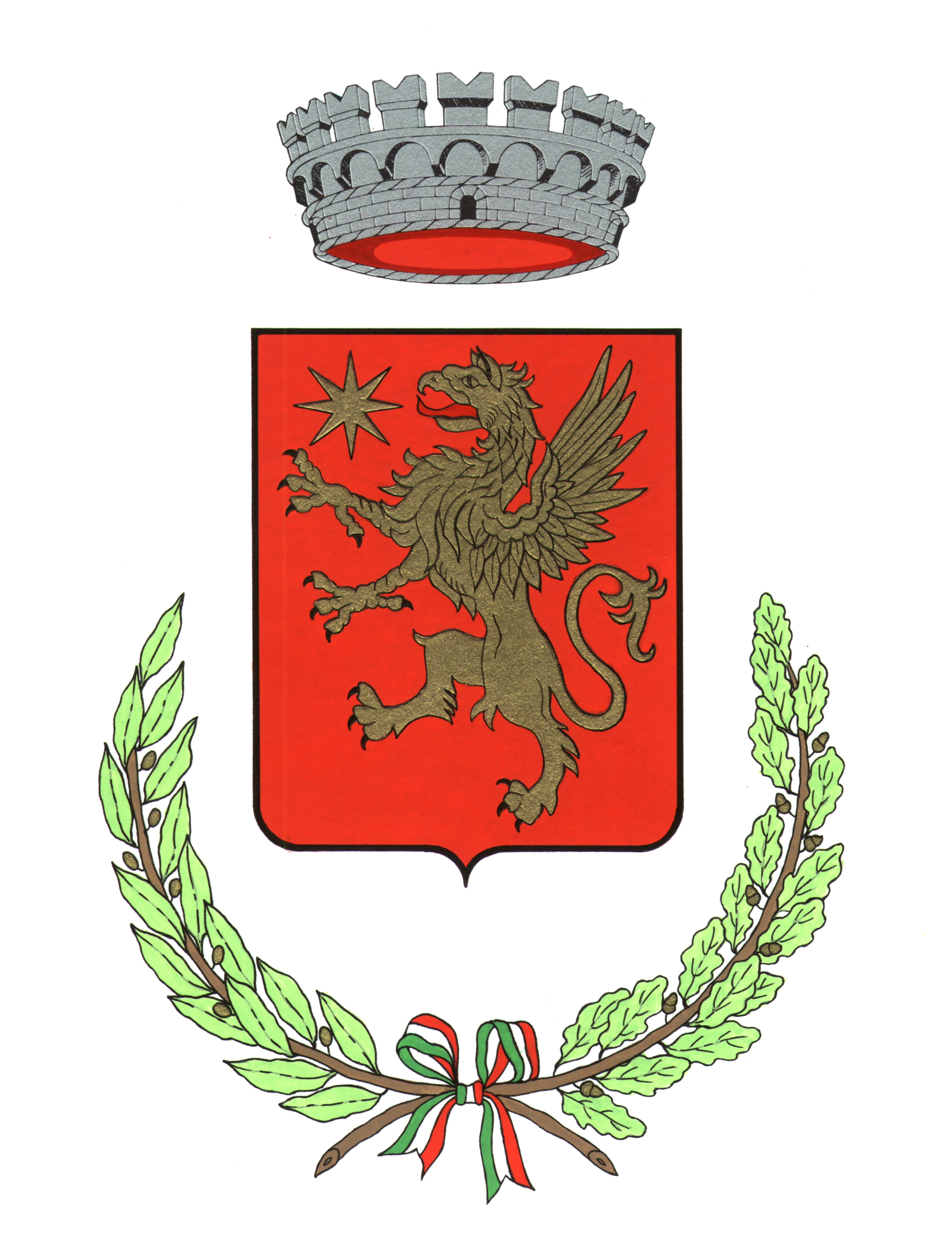 Comune di Lucignano     Servizi socio educativiIn collaborazione con Cooperativa Progetto5 cooperativa socialeEstate al GirotondoLuglio 2021Richiesta d’iscrizione al centro estivo 2021_L_ sottoscritt_  (cognome) ………………………………….…….........…………(nome)……………………………………..………………..… Nat_ a…………………………………………………….…………………prov……………il………/………/…………….e residente in Via/Piazza:………………………….…………………………………………n.…....………Comune di .............................................prov........Codice Fiscale  …………………………………………………………………………….................................................................Telefono fisso …………………………………………….Cellulare……………………………………………………………………. e-mail…………………………………………………………………………………………………………………………………………in qualità di:  (barrare la casella corrispondente)            □    madre              	□   padre     CHIEDE l’iscrizione al CENTRO ESTIVO del/la figlio/a(cognome) ………………………………………….…………….………………(nome)……………………………………..…………………… Nata/o a…………………………………….…………………………………Prov……………il………/………/……………………e residente in Via/Piazza: …………………………………...................................……………….…………………n.…………………… Comune di …………………………………….……………………………………………… Codice Fiscale: …………………………………….……………………………………………… Iscritta/o alla Scuola dell’Infanzia: ………………………………….………………………………..con sede in ………...……………………barrare il periodo richiesto  intero periodo dal 1 al 30 luglio (dal lunedì al venerdì)□ fino alle 14,30	 	 € 180,00 □ fino alle 16,30	 	 € 200,00oltre € 10,00 per coloro che non frequentano la scuola dell’infanzia Il Girotondo di Lucignano*********************************due settimane dal 1 al 16 luglio (dal lunedì al venerdì)	□ fino alle 14,30                      € 100,00□ fino alle 16,30                      € 110,00oltre € 5,00 per coloro che non frequentano la scuola dell’infanzia Il Girotondo di Lucignano******************************due settimane dal 19 al 30 luglio (dal lunedì al venerdì)	 □ fino alle 14,30                     € 100,00□ fino alle 16,30                     € 110,00oltre € 5,00 per coloro che non frequentano la scuola dell’infanzia Il Girotondo di LucignanoDICHIARA di□ essere in regola con i pagamenti verso l'Ente □ essere a conoscenza che l’ammissione si considera perfezionata con il pagamento della quota. Il pagamento in ogni caso dovrà aver luogo entro i termini indicati nella comunicazione che verrà fatta dall’Ufficio Servizi Educativi. Il mancato pagamento entro il suddetto termine comporta la decadenza automatica dell’ammissione.□ essere a conoscenza che è possibile rinunciare all’ammissione al Centro estivo con un preavviso di almeno 5 giorni prima dell'inizio dell’attività. La comunicazione di rinuncia deve essere trasmessa alla mail: protocollo@comune.lucignano.ar.it per PEC o semplice email. La rinuncia diventa irrevocabile una volta assunta al protocollo dell’Ente.In caso di mancata comunicazione della rinuncia nei termini e modalità suddetti, alla famiglia verrà addebitata interamente la quota di frequenza.Data________________                                       			   Firma _____________________
Informativa Sul Trattamento Dei Dati Personali Resa Ai Sensi Del Regolamento Ue N° 679/2016	Titolare del trattamento è il Comune di LUCIGNANO, piazza del Tribunale n. 22 – Lucignano, Tel. 0575838036 - Fax 0575838026, email: serviziallapersona@comune.lucignano.ar.it Pec: comune.lucignano@postacert.toscana.it	Il Comune di Lucignano in qualità di titolare del trattamento informa che i dati personali vengono trattati con modalità elettroniche e su supporti cartacei, nell’ambito delle funzioni attribuite all’unità organizzativa Area Servizi alla Persona – Ufficio scuola, per la finalità di gestione delle iscrizioni al Centro Estivo Lucignano 2021. 	Il conferimento dei dati è obbligatorio e l’eventuale rifiuto potrebbe comportare la mancata completa istruzione della istanza formulata e pertanto la mancata partecipazione al bando.	I dati personali possono formare oggetto di comunicazione:Ai soggetti responsabili del trattamento Ad altri soggetti pubblici a cui i dati devono essere comunicati per dare adempimento ad obblighi di legge Ai soggetti che esercitano il diritto di accesso attribuito dalla L. 241/90 o il diritto di accesso civico.	I dati sono conservati in una forma che consente l'identificazione dell'interessato per un periodo di tempo non superiore a quello necessario agli scopi per i quali essi sono stati raccolti e successivamente trattati, per essere poi archiviati in forma cartacea e informatizzata. L’interessato ha diritto alla protezione dei dati che lo riguardano, ha diritto di accedere ai dati personali a sé riferiti e di esercitare, nei confronti del titolare gli altri diritti previsti dagli artt. 16 e seguenti del Regolamento UE n°679/2016. Il Responsabile della protezione dei dati (RPD-DPO), a cui l’interessato potrà rivolgersi per esercitare i diritti sopra indicati, è: Nadia Corà, i cui dati di contatto sono: Tel. 0376803074 - Fax 03761850103 Email: consulenza@entionline.itData________________                                       				   Firma _____________________
Allegare copia fotostatica di un documento di identità del sottoscrittore in corso di validitàai sensi dell’art. 38 del D.P.R. 445/2000 ss.mm.ii.